Code # Course Revision Proposal Form[ ]	Undergraduate Curriculum Council  [X]	Graduate CouncilSigned paper copies of proposals submitted for consideration are no longer required. Please type approver name and enter date of approval.  Email completed proposals to curriculum@astate.edu for inclusion in curriculum committee agenda. 1. Contact Person (Name, Email Address, Phone Number)2. Proposed Starting Term and Bulletin Year for Change to Take Effect3. Current Course Prefix and Number 3.1 – [] Request for Course Prefix and Number change 	If yes, include new course Prefix and Number below. (Confirm that number chosen has not been used before. For variable credit courses, indicate variable range. Proposed number for experimental course is 9. )3.2 – If yes, has it been confirmed that this course number is available for use? 		If no: Contact Registrar’s Office for assistance. 4. Current Course Title 	4.1 – [] Request for Course Title Change	If yes, include new Course Title Below.  If title is more than 30 characters (including spaces), provide short title to be used on transcripts.  Title cannot have any symbols (e.g. slash, colon, semi-colon, apostrophe, dash, and parenthesis).  Please indicate if this course will have variable titles (e.g. independent study, thesis, special topics).5. – [ ] Request for Course Description Change. 	If yes, please include brief course description (40 words or fewer) as it should appear in the bulletin.6. – [ ] Request for prerequisites and major restrictions change.  (If yes, indicate all prerequisites. If this course is restricted to a specific major, which major. If a student does not have the prerequisites or does not have the appropriate major, the student will not be allowed to register).Are there any prerequisites?   If yes, which ones?  Why or why not? Is this course restricted to a specific major?  If yes, which major?	 7. – [ ] Request for Course Frequency Change (e.g. Fall, Spring, Summer).    Not applicable to Graduate courses.		a.   If yes, please indicate new frequency: 8. – [ ] Request for Class Mode Change If yes, indicate if this course will be lecture only, lab only, lecture and lab, activity, dissertation, experiential learning, independent study, internship, performance, practicum, recitation, seminar, special problems, special topics, studio, student exchange, occupational learning credit, or course for fee purpose only (e.g. an exam)?  Please choose one.9. – [ ] Request for grade type changeIf yes, what is the grade type (i.e. standard letter, credit/no credit, pass/fail, no grade, developmental, or other [please elaborate])10. Is this course dual listed (undergraduate/graduate)?     	a.   If yes, indicate course prefix, number and title of dual listed course.11. Is this course cross listed?  (If it is, all course entries must be identical including course descriptions. Submit appropriate documentation for requested changes. It is important to check the course description of an existing course when adding a new cross listed course.)If yes, please list the prefix and course number of cross listed course.Are these courses offered for equivalent credit? 			Please explain.   12. Is this course change in support of a new program?   a.    If yes, what program? 13. Does this course replace a course being deleted? a.    If yes, what course?14. Will this course be equivalent to a deleted course or the previous version of the course?    a.    If yes, which course?15. Does this course affect another program?  If yes, provide contact information from the Dean, Department Head, and/or Program Director whose area this affects.16. Does this course require course fees?  	If yes: Please attach the New Program Tuition and Fees form, which is available from the UCC website.Revision Details17. Please outline the proposed revisions to the course. Include information as to any changes to course outline, special features, required resources, or in academic rationale and goals for the course. 18. Please provide justification to the proposed changes to the course.  19. Do these revisions result in a change to the assessment plan?	[] 	*If yes: Please complete the Assessment section of the proposal on the next page. 	*If no: Skip to Bulletin Changes section of the proposal. *See question 19 before completing the Assessment portion of this proposal. AssessmentUniversity Outcomes20. Please indicate the university-level student learning outcomes for which this new course will contribute. Check all that apply.Relationship with Current Program-Level Assessment Process21.  What is/are the intended program-level learning outcome/s for students enrolled in this course?  Where will this course fit into an already existing program assessment process? 22. Considering the indicated program-level learning outcome/s (from question #23), please fill out the following table to show how and where this course fits into the program’s continuous improvement assessment process. For further assistance, please see the ‘Expanded Instructions’ document available on the UCC - Forms website for guidance, or contact the Office of Assessment at 870-972-2989. 	(Repeat if this new course will support additional program-level outcomes) Course-Level Outcomes23. What are the course-level outcomes for students enrolled in this course and the associated assessment measures? (Repeat if needed for additional outcomes)Bulletin ChangesPage 205Program of Study for the Master of Arts in Communication Studies Degree ADMISSION REQUIREMENTS Applicants seeking admission to the Master of Arts degree in Communication Studies must submit a sample of writing, which could be a recent term paper or research paper. With approval of the adviser, a student may complete up to six hours in cognate courses. Communication Studies Master of Arts University Requirements: See Graduate School Degree Policies for additional information (p. 35) Program Requirements: 						     Sem. Hrs.        CMAC 6053, Quantitative Research Methods 				3        CMAC 6203, Introduction to Graduate Study 				3        CMAC 6253, Qualitative Research Methods in Communications 		3       SCOM COMS 6103, Communication Theory				3Page 210Media Management Master of Science in Media Management University Requirements: See Graduate School Degree Policies for additional information (p. 35)Program Requirements: All students are required to document a foundation in media either through professional experience or academic training. Those without such a foundation may be required to complete a series of undergraduate courses. 							Sem. Hrs. CMAC 6053, Quantitative Research Methods in Mass Communication 		3 CMAC 6463, Media Management Applications/Capstone 			3 JOUR 6253, Audience Marketing Analysis 					3 MCOM 6033, Media Regulation, Public Interest & the Law 			3 MCOM 6043, Theory of Mass Communication					3 RTV 6023, Advanced Studies in Media Management 				3 Select one of the following options: Students may take one of the options listed below totaling twelve (12) hours of credit. Option 1: Mass Media Management (select four of the following): JOUR 5113, Integrated Marketing Communication JOUR 6243, Media Account Management MCOM 5603, Crisis Communication MCOM 6243, Media Entrepreneurship Option 2: Public Administration (select four of the following): JOUR 5213, Social Media in Strategic Communication JOUR 6243, Media Account Management POSC 6543, Administrative Behavior POSC 6563, Seminar in Public AdministrationPOSC 6593, Seminar in Human Resource Management POSC 6613, Administrative Leadership POSC 6623, Administrative Ethics POSC 6633, Public Information Management Option 3: Social Media (select four of the following): JOUR 5113, Integrated Marketing Communication JOUR 5213, Social Media in Strategic Communication SCOM 5463, Interactive Advertising SCOM COMS, Social Media Measurement  Page 211Health CommunicationCertificate University Requirements: See Graduate School Degree Policies for additional information (p. 35) Core Requirements: 							Sem. Hrs. NURS 6483, Ethics in Health Care 					3 SCOM COMS 5402, Seminar in Health Communication 		3 SCOM COMS 5243, Interpersonal Communication OR SCOM COMS 6243, Seminar in Interpersonal Communication 		3 SCOM COMS 5253, Intercultural Communication 			3Electives		3 Select six hours from the following: COUN 6423, Psychological Aspects of Aging ELSE 6023, Characteristics of Individuals with Disabilities HP 5453, Health Care Administration HP 6023, Health Policy and Economic Issues HP 6113, US Health Care OR NURS 6833, American Health Care System MCOM 5603, Crisis Communication OR            SCOM COMS 5263, Organizational Communication MGMT 6003, Organizational Behavior in Health Care Organizations MGMT 6013, Human Resource Management for Health Care Organizations NHP 5103, Patient Education NURS 6303, Health Care Issues and Policy SCOM COMS 6303, Seminar in Strategic CommunicationsPage 350Communication Studies (SCOM) (COMS)SCOM COMS 5203. Small Group Communication Group and conference techniques for classroom, business, and professional situations. SCOM COMS 5243. Interpersonal Communication Emphasis on increasing the student’s capacity for openness, sensitivity, and objective appraisal. SCOM COMS 5253 . Intercultural Communication Identification of barriers, and breakdowns to communication among cultures. SCOM COMS 5263. Organizational Communication Dynamics and theories of communication within an organization. Page 351  SCOM COMS 5293. History and Criticism of American Public Address Historical background and significance of leading orators in America. SCOM COMS. Communication in Personal Relationships The course covers interpersonal communication in the context of personal relationships such as romantic relationships, friendships, professional relationships, and family relationships. SCOM COMS 5373. Conflict Resolution The conflict and communication course examines conflict as a communication variable created through interpersonal interaction in dyads, small groups, families, and organizations. SCOM COMS 5383. Computer Mediated Communication This course considers how identities, relationships and communities are created and influenced by our use of computers and the internet. We will gain understanding of these processes by engaging new media scholarship and activities involving different forms of new media.SCOM COMS 5403. Seminar in Health Communication Study of the major cultural, interpersonal, and public communication issues affecting health communication. SCOM COMS 5423. Narratives in Health and Healing Explores the social construction of health, illness and healing through the study of narrative. SCOM COMS 5463. Interactive Advertising An introduction to the world of online interactive advertising. It surveys a variety of important topics, from integrating social media initiatives into the overall marketing communications plan to online display ads to developing an effective search engine strategy.SCOM COMS 5473. Social Media Measurement Measurement and improvement of investment outcomes from use of social media in advertising, public relations, and marketing communications. SCOM COMS C6103 Communication Theory Theories, models, and approaches relevant to the study of human communication. SCOM COMS 6233. Communication Education A study of the history and philosophy of the pedagogy of communication studies, to include both theoretical and applied aspects of the discipline. SCOM COMS 6243. Seminar in Interpersonal Communication This course is designed to introduce students to foundational as well as current theory and research in interpersonal communication. Students will examine several interpersonal communication contexts and processes as well as methodologies in interpersonal communication. SCOM COMS 6303. Seminar in Strategic Communications The role of strategic communications in and for organizations and brands, including communications objective(s), target audience(s), and key messages. Addresses application of communication theory and research related to public relations, advertising, and social media. SCOM COMS 6363. Advertising, Media, and Society Advanced study of the relationship between media, advertising, and society. Includes an examination of ethical and social ramifications of advertising in global and diverse societies and across multiple media platforms.SCOM COMS 6413. Organizational and Intercultural Communication Course will introduce students to intercultural communication and function of organization communication in the workplace, addressing how effective communication within organizations affects business and how to advance intercultural skills while being aware of different world views. SCOM COMS 660V. Internship in Communication Studies Combines relevant work experience with classroom theory. SCOM COMS 670V. Thesis SCOM COMS 680V. Independent Study 
Department Curriculum Committee ChairCOPE Chair (if applicable) 
Department Chair: Head of Unit (If applicable)                          
College Curriculum Committee ChairUndergraduate Curriculum Council Chair 
College DeanGraduate Curriculum Committee ChairGeneral Education Committee Chair (If applicable)                         Vice Chancellor for Academic Affairs[ ] Global Awareness[ ] Thinking Critically [ ] Information LiteracyProgram-Level Outcome 1 (from question #23)Assessment MeasureAssessment TimetableWho is responsible for assessing and reporting on the results?Outcome 1Which learning activities are responsible for this outcome?Assessment Measure Instructions Please visit http://www.astate.edu/a/registrar/students/bulletins/index.dot and select the most recent version of the bulletin. Copy and paste all bulletin pages this proposal affects below. Follow the following guidelines for indicating necessary changes. *Please note: Courses are often listed in multiple sections of the bulletin. To ensure that all affected sections have been located, please search the bulletin (ctrl+F) for the appropriate courses before submission of this form. - Deleted courses/credit hours should be marked with a red strike-through (red strikethrough)- New credit hours and text changes should be listed in blue using enlarged font (blue using enlarged font). - Any new courses should be listed in blue bold italics using enlarged font (blue bold italics using enlarged font)You can easily apply any of these changes by selecting the example text in the instructions above, double-clicking the ‘format painter’ icon   , and selecting the text you would like to apply the change to. 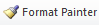 Please visit https://youtu.be/yjdL2n4lZm4 for more detailed instructions.